               Gringotova banka úkol č.33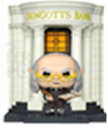 Vážíme  1.  Zopakuj si jednotky hmotnosti, které znáš a zapiš je od    největší k nejmenší. Základní jednotku vybarvi červeně.    Doplň tabulku:2. Čím můžeme vážit? Napiš alespoň 3 druhy měřidel.    __________________________________________________    __________________________________________________3. Podle tohoto receptu připravíš pokrm pro 2 osoby.     Vypočítej, jaké množství surovin potřebuješ na přípravu tohoto    jídla pro svoji rodinu.   Sýrové bramborové placky:                      vařených brambor                 ________  vařených brambor                     tvrdého sýra                           ________   tvrdého sýra                      mouky                                    ________   mouky   4.4.22.4.2024 – 28.4.202422.4.2024 – 28.4.202422.4.2024 – 28.4.20244.4.                                  www.skola-sokolec.cz                                  www.skola-sokolec.cz                                  www.skola-sokolec.cz4.4.jméno:                                                podpis rodičů:jméno:                                                podpis rodičů:jméno:                                                podpis rodičů:učivoučivoučivoco bych měl/a umětsebehodnoceníČjSlovesa – mluvnické kategorieSlovesa – mluvnické kategorieSlovesa – mluvnické kategorieUrčím mluvnické kategorie – osoba, číslo, čas.ČjčteníčteníČítanka str. 130 - 135Čtení o čarodějnicích a vyhledávání informací v textu.    AjUČ str. 42, 43PS str. 54, 55UČ str. 42, 43PS str. 54, 55UČ str. 42, 43PS str. 54, 55Vyjmenuji dny v týdnu a popíšu ve větách, jaké dělám aktivity ve volném čase. Učím se názvy televizních pořadů.VLRománský sloh - Uč. str. 19Vznik českého království – Uč. str.21Románský sloh - Uč. str. 19Vznik českého království – Uč. str.21Románský sloh - Uč. str. 19Vznik českého království – Uč. str.21Poznám znaky románského slohu. Charakterizuji období vlády přemyslovských králů.Inf Tvary, skládání obrazceTvary, skládání obrazceTvary, skládání obrazceSložím obrázek z geometrických tvarů.MaJednotky objemu a času.  Písemné násobení dvojciferným činitelem.Pravoúhlý trojúhelník, osa úsečky.Jednotky objemu a času.  Písemné násobení dvojciferným činitelem.Pravoúhlý trojúhelník, osa úsečky.Jednotky objemu a času.  Písemné násobení dvojciferným činitelem.Pravoúhlý trojúhelník, osa úsečky.Písemně násoním jako 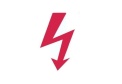 PřDen ZeměDen ZeměDen ZeměVVKvětiny - fantazieKvětiny - fantazieKvětiny - fantazieVýtvarně vyjádřím  skutečnost pomocí linií, tvarů a barevPVPráce na školním pozemku.Práce na školním pozemku.Práce na školním pozemku.Připrávím záhonek na výsadbu rostlin.TVSkok do dálky s rozeběhem, postupně s odrazemSkok do dálky s rozeběhem, postupně s odrazemSkok do dálky s rozeběhem, postupně s odrazemZvládám techniku skoků.Hodnocení učitele:    Hodnocení učitele:    Hodnocení učitele:    Hodnocení učitele:    Hodnocení učitele:    22.4 Den Země – projektový den22.4 Den Země – projektový den22.4 Den Země – projektový den22.4 Den Země – projektový den22.4 Den Země – projektový dengdkgkgqt1dkg     ----    -----   -----    ------   -----1 q   -----1 t